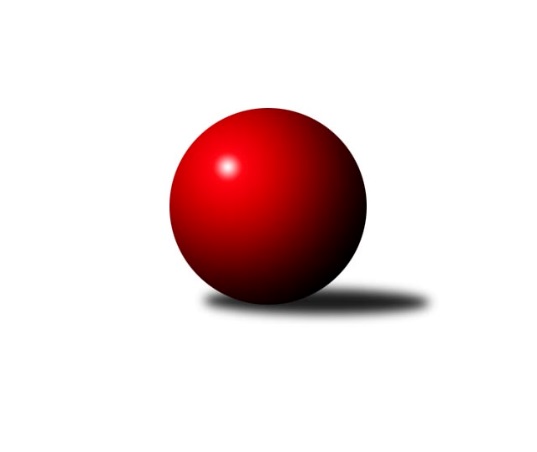 Č.11Ročník 2022/2023	1.1.2023Nejlepšího výkonu v tomto kole: 1778 dosáhlo družstvo: TJ Sokol KuchařoviceJihomoravský KP2 jih 2022/2023Výsledky 11. kolaSouhrnný přehled výsledků:TJ Sokol Mistřín D	- KK Vyškov F	0:6	1546:1665	3.0:5.0	2.12.TJ Sokol Šanov D	- TJ Jiskra Kyjov B	1:5	1603:1616	3.0:5.0	2.12.SK Baník Ratíškovice C	- SK STAK Domanín 	4:2	1632:1594	4.0:4.0	3.12.TJ Sokol Kuchařovice	- TJ Sokol Vracov C	5:1	1778:1628	5.0:3.0	4.12.SK Baník Ratíškovice D	- KK Vyškov E		dohrávka		14.1.Tabulka družstev:	1.	TJ Sokol Kuchařovice	10	9	0	1	49.0 : 11.0 	58.0 : 22.0 	 1703	18	2.	KK Vyškov F	10	9	0	1	43.5 : 16.5 	45.5 : 34.5 	 1698	18	3.	SK Podlužan Prušánky D	10	7	0	3	42.0 : 18.0 	52.5 : 27.5 	 1765	14	4.	SK STAK Domanín	10	5	1	4	36.5 : 23.5 	46.0 : 34.0 	 1632	11	5.	TJ Sokol Šanov D	10	5	1	4	29.0 : 31.0 	39.5 : 40.5 	 1663	11	6.	TJ Jiskra Kyjov B	10	4	0	6	25.0 : 35.0 	33.0 : 47.0 	 1524	8	7.	SK Baník Ratíškovice C	10	4	0	6	24.5 : 35.5 	36.0 : 44.0 	 1623	8	8.	SK Baník Ratíškovice D	9	3	1	5	24.0 : 30.0 	35.5 : 36.5 	 1577	7	9.	KK Vyškov E	9	3	1	5	23.5 : 30.5 	34.0 : 38.0 	 1665	7	10.	TJ Sokol Vracov C	10	3	0	7	19.5 : 40.5 	31.0 : 49.0 	 1609	6	11.	TJ Sokol Mistřín D	10	0	0	10	7.5 : 52.5 	21.0 : 59.0 	 1492	0Podrobné výsledky kola:	 TJ Sokol Mistřín D	1546	0:6	1665	KK Vyškov F	Ilona Lužová	 	 190 	 172 		362 	 1:1 	 370 	 	186 	 184		Lucie Horalíková	Petr Bařina *1	 	 164 	 220 		384 	 1:1 	 448 	 	234 	 214		Vendula Štrajtová	Dušan Urubek	 	 215 	 202 		417 	 1:1 	 431 	 	208 	 223		Darina Kubíčková	Ludvík Vašulka	 	 179 	 204 		383 	 0:2 	 416 	 	210 	 206		Tereza Vidlářovározhodčí:  Vedoucí družstevstřídání: *1 od 49. hodu Kateřina BařinováNejlepší výkon utkání: 448 - Vendula Štrajtová	 TJ Sokol Šanov D	1603	1:5	1616	TJ Jiskra Kyjov B	Ivan Januška	 	 219 	 186 		405 	 0:2 	 420 	 	222 	 198		Karolína Mašová	František Hél	 	 188 	 167 		355 	 0:2 	 392 	 	205 	 187		Jakub Vančík	Pavel Martinek	 	 189 	 217 		406 	 1:1 	 411 	 	205 	 206		Václav Valenta	Lenka Spišiaková *1	 	 207 	 230 		437 	 2:0 	 393 	 	201 	 192		Eva Paulíčkovározhodčí:  Vedoucí družstevstřídání: *1 od 10. hodu Marta VolfováNejlepší výkon utkání: 437 - Lenka Spišiaková	 SK Baník Ratíškovice C	1632	4:2	1594	SK STAK Domanín 	Martina Antošová	 	 204 	 204 		408 	 2:0 	 321 	 	162 	 159		Vojtěch Filípek	Filip Schreiber	 	 202 	 166 		368 	 0:2 	 424 	 	227 	 197		Jakub Juřík	Dan Schüler	 	 220 	 191 		411 	 0:2 	 431 	 	228 	 203		Zbyněk Vašina	Jakub Mecl	 	 208 	 237 		445 	 2:0 	 418 	 	197 	 221		Richard Juříkrozhodčí: V.DNejlepší výkon utkání: 445 - Jakub Mecl	 TJ Sokol Kuchařovice	1778	5:1	1628	TJ Sokol Vracov C	Milan Číhal	 	 257 	 235 		492 	 2:0 	 360 	 	190 	 170		Martin Peringer	Jiří Ksenič	 	 250 	 208 		458 	 1:1 	 432 	 	214 	 218		Radek Břečka	Zbyněk Kasal	 	 199 	 186 		385 	 0:2 	 435 	 	235 	 200		Martina Nejedlíková	Karel Nahodil	 	 213 	 230 		443 	 2:0 	 401 	 	200 	 201		Ondřej Repíkrozhodčí: Aleš ProcházkaNejlepší výkon utkání: 492 - Milan ČíhalPořadí jednotlivců:	jméno hráče	družstvo	celkem	plné	dorážka	chyby	poměr kuž.	Maximum	1.	Filip Benada 	SK Podlužan Prušánky D	448.00	306.4	141.7	4.9	5/5	(491)	2.	Zdeněk Hosaja 	SK Podlužan Prušánky D	445.45	306.5	139.0	5.3	5/5	(517)	3.	Vendula Štrajtová 	KK Vyškov F	443.00	301.3	141.7	6.2	6/6	(490)	4.	Darina Kubíčková 	KK Vyškov F	442.20	306.2	136.0	5.5	6/6	(496)	5.	Tomáš Slížek 	SK Podlužan Prušánky D	440.75	307.4	133.4	6.8	4/5	(496)	6.	Milan Číhal 	TJ Sokol Kuchařovice	440.17	300.9	139.3	5.2	3/4	(497)	7.	Antonín Pihar 	SK Podlužan Prušánky D	440.00	313.8	126.3	6.3	4/5	(462)	8.	Libor Kuja 	SK Podlužan Prušánky D	437.50	304.5	133.0	7.5	4/5	(457)	9.	Richard Juřík 	SK STAK Domanín 	436.00	299.5	136.5	7.2	6/6	(483)	10.	Jakub Mecl 	SK Baník Ratíškovice C	433.92	287.2	146.8	5.7	4/4	(474)	11.	Marcel Šebek 	SK Baník Ratíškovice D	433.30	302.4	131.0	8.4	4/5	(461)	12.	Dušan Jalůvka 	TJ Sokol Kuchařovice	432.46	298.1	134.3	6.7	4/4	(473)	13.	Milana Alánová 	KK Vyškov E	431.92	298.6	133.3	8.9	4/5	(452)	14.	Dan Schüler 	SK Baník Ratíškovice C	430.55	299.1	131.5	10.3	4/4	(467)	15.	Zbyněk Vašina 	SK STAK Domanín 	428.79	304.6	124.2	9.8	6/6	(466)	16.	Tereza Vidlářová 	KK Vyškov F	426.00	292.1	133.9	6.4	6/6	(461)	17.	Jitka Usnulová 	KK Vyškov E	425.44	301.4	124.0	8.3	4/5	(447)	18.	Pavel Martinek 	TJ Sokol Šanov D	422.32	290.8	131.5	6.2	5/6	(451)	19.	Marta Volfová 	TJ Sokol Šanov D	421.21	295.3	125.9	6.8	6/6	(499)	20.	Ludmila Tomiczková 	KK Vyškov E	420.50	283.5	137.0	6.1	4/5	(472)	21.	Martina Nejedlíková 	TJ Sokol Vracov C	420.33	295.7	124.7	6.6	5/6	(435)	22.	Stanislav Červenka 	TJ Sokol Šanov D	416.63	289.1	127.5	8.6	4/6	(439)	23.	Jiří Ksenič 	TJ Sokol Kuchařovice	415.20	287.8	127.4	8.9	4/4	(482)	24.	Zbyněk Kasal 	TJ Sokol Kuchařovice	411.93	282.5	129.4	13.4	3/4	(472)	25.	Radek Břečka 	TJ Sokol Vracov C	410.83	291.4	119.4	10.0	6/6	(451)	26.	Ondřej Repík 	TJ Sokol Vracov C	406.95	290.4	116.6	9.1	5/6	(430)	27.	Josef Šlahůnek 	SK STAK Domanín 	403.38	284.6	118.8	9.5	4/6	(432)	28.	Eva Paulíčková 	TJ Jiskra Kyjov B	403.13	290.7	112.5	10.9	6/6	(441)	29.	Martina Antošová 	SK Baník Ratíškovice C	399.00	283.8	115.3	9.7	3/4	(437)	30.	Martin Švrček 	SK Baník Ratíškovice C	398.00	290.3	107.8	12.1	4/4	(434)	31.	Jakub Juřík 	SK STAK Domanín 	397.33	279.8	117.5	9.5	6/6	(466)	32.	Dušan Urubek 	TJ Sokol Mistřín D	397.31	280.2	117.1	12.8	4/5	(417)	33.	Pavel Pěček 	TJ Sokol Mistřín D	391.50	279.8	111.7	10.7	4/5	(421)	34.	Martin Peringer 	TJ Sokol Vracov C	386.60	280.0	106.6	13.0	5/6	(450)	35.	Lucie Horalíková 	KK Vyškov F	384.53	272.6	111.9	11.2	5/6	(433)	36.	Antonín Zýbal 	SK Baník Ratíškovice D	381.50	283.1	98.4	13.2	4/5	(393)	37.	Karolína Mašová 	TJ Jiskra Kyjov B	380.21	270.1	110.1	11.8	6/6	(420)	38.	Jakub Vančík 	TJ Jiskra Kyjov B	378.96	275.7	103.3	13.5	5/6	(408)	39.	Václav Koplík 	SK Baník Ratíškovice D	378.00	270.4	107.6	12.6	5/5	(401)	40.	Radim Šubrt 	TJ Jiskra Kyjov B	313.25	224.5	88.8	22.0	4/6	(361)		Miroslav Vojtěch 	TJ Sokol Kuchařovice	451.33	308.7	142.7	6.0	2/4	(490)		Daniel Ilčík 	TJ Sokol Mistřín D	435.88	301.0	134.9	7.3	2/5	(476)		Jana Kovářová 	KK Vyškov E	431.17	297.2	134.0	6.3	2/5	(437)		Jaromír Tomiczek 	KK Vyškov E	430.78	296.2	134.6	3.8	3/5	(485)		Oldřiška Varmužová 	TJ Sokol Šanov D	425.56	283.6	142.0	7.4	3/6	(483)		Jiří Trávníček 	KK Vyškov F	425.00	284.0	141.0	8.0	1/6	(425)		Jan Minaříček 	SK Baník Ratíškovice D	422.89	296.2	126.7	7.7	3/5	(454)		Václav Valenta 	TJ Jiskra Kyjov B	418.67	283.7	135.0	6.8	2/6	(445)		Marta Beranová 	SK Baník Ratíškovice D	417.33	285.0	132.3	5.3	3/5	(436)		Ladislav Plaček 	TJ Sokol Kuchařovice	414.00	272.0	142.0	9.0	1/4	(414)		Milan Šimek 	SK Podlužan Prušánky D	411.17	283.5	127.7	10.2	3/5	(446)		Karel Nahodil 	TJ Sokol Kuchařovice	409.75	303.0	106.8	14.0	2/4	(443)		Lenka Spišiaková 	TJ Sokol Šanov D	406.00	290.3	115.7	11.7	3/6	(429)		František Hél 	TJ Sokol Šanov D	400.00	282.0	118.0	12.5	3/6	(415)		Veronika Presová 	TJ Sokol Vracov C	399.44	286.9	112.6	11.1	3/6	(459)		Ivan Januška 	TJ Sokol Šanov D	399.33	275.3	124.0	8.0	3/6	(407)		Lubomír Kyselka 	TJ Sokol Mistřín D	393.75	291.0	102.8	13.5	2/5	(415)		Nikola Plášková 	TJ Sokol Vracov C	391.00	262.0	129.0	8.0	2/6	(413)		Běla Omastová 	KK Vyškov E	389.33	281.5	107.8	13.2	3/5	(405)		Karel Mecl 	SK Baník Ratíškovice C	388.25	289.3	99.0	10.0	2/4	(408)		Tomáš Koplík  st.	SK Baník Ratíškovice D	385.00	279.5	105.5	12.5	1/5	(391)		Jiří Alán 	KK Vyškov E	378.33	290.3	88.0	15.0	3/5	(395)		Michal Plášek 	TJ Sokol Vracov C	376.50	271.5	105.0	13.0	1/6	(391)		Jindřich Burďák 	TJ Jiskra Kyjov B	375.67	279.0	96.7	14.2	3/6	(410)		Ludvík Vašulka 	TJ Sokol Mistřín D	373.67	285.0	88.7	17.0	3/5	(395)		Petr Bařina 	TJ Sokol Mistřín D	373.50	273.0	100.5	17.0	2/5	(388)		Ilona Lužová 	TJ Sokol Mistřín D	364.50	265.2	99.3	13.5	2/5	(380)		Filip Schreiber 	SK Baník Ratíškovice C	355.13	263.4	91.8	16.4	2/4	(371)		Vojtěch Filípek 	SK STAK Domanín 	348.00	253.8	94.2	15.0	3/6	(427)		Marie Kobylková 	SK Baník Ratíškovice D	347.83	252.9	94.9	15.3	3/5	(397)		Kateřina Bařinová 	TJ Sokol Mistřín D	338.00	251.0	87.0	19.0	2/5	(393)Sportovně technické informace:Starty náhradníků:registrační číslo	jméno a příjmení 	datum startu 	družstvo	číslo startu
Hráči dopsaní na soupisku:registrační číslo	jméno a příjmení 	datum startu 	družstvo	Program dalšího kola:14.1.2023	so	15:30	SK Baník Ratíškovice D - KK Vyškov E (dohrávka z 11. kola)	15.1.2023	ne	12:00	KK Vyškov F - SK Baník Ratíškovice C	20.1.2023	pá	18:00	SK STAK Domanín  - TJ Sokol Kuchařovice	21.1.2023	so	14:30	TJ Jiskra Kyjov B - SK Baník Ratíškovice D				-- volný los -- - TJ Sokol Šanov D	21.1.2023	so	17:00	KK Vyškov E - TJ Sokol Vracov C	22.1.2023	ne	10:00	SK Podlužan Prušánky D - TJ Sokol Mistřín D	Nejlepší šestka kola - absolutněNejlepší šestka kola - absolutněNejlepší šestka kola - absolutněNejlepší šestka kola - absolutněNejlepší šestka kola - dle průměru kuželenNejlepší šestka kola - dle průměru kuželenNejlepší šestka kola - dle průměru kuželenNejlepší šestka kola - dle průměru kuželenNejlepší šestka kola - dle průměru kuželenPočetJménoNázev týmuVýkonPočetJménoNázev týmuPrůměr (%)Výkon7xMilan ČíhalKuchařovice4922xJan MinaříčekRatíškovice D118.764812xJan MinaříčekRatíškovice D4815xMilan ČíhalKuchařovice116.954922xJiří KseničKuchařovice4585xJakub MeclRatíškovice C109.874458xVendula ŠtrajtováVyškov F4482xJiří KseničKuchařovice108.874583xJakub MeclRatíškovice C4457xVendula ŠtrajtováVyškov F108.554481xKarel NahodilKuchařovice4431xJana MačudováRatíškovice D108.15438